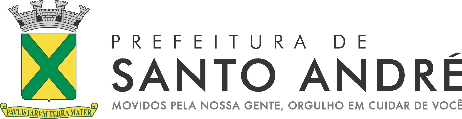 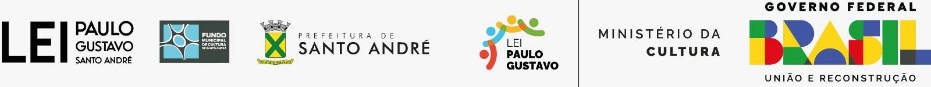 COMUNICADO - LPGSegue abaixo o cronograma atualizado das próximas etapas da Lei Paulo Gustavo:O cronograma atualizado, bem como todos os documentos publicados até agora, encontra-se no link: https://culturaz.santoandre.sp.gov.br/projeto/1769/TODOS OS ARQUIVOS ESTÃO DISPONÍVEIS NO CAMPO ‘DOWNLOADS’ - À DIRETA DA TELA NOS COMPUTADORES, AO FINAL NOS CELULARES.CRONOGRAMA ATUALIZADOCRONOGRAMA ATUALIZADOLEI PAULO GUSTAVO - 2ª CHAMADALEI PAULO GUSTAVO - 2ª CHAMADAComplementação de documentação 2ª chamada (resposta às notificações enviadas por email)12 a 17 de janeiro de 2024Deliberação do Conselho sobre a etapa Habilitatória da 2ª chamada18 a 21 de janeiro de 2024Publicação do resultado final da 2ª chamada22 de janeiro de 2024Período de abertura de recurso contra o resultado final da 2ª chamada23, 24 e 25 de janeiro de 2024Análise dos pedidos de recurso contra o resultado final da 2ª chamada26, 27, 28 e 29 de janeiro de 2024Deliberação do Conselho sobre o resultado do recurso contra o resultado final da 2ª chamada30 de janeiro a 01 de fevereiroPublicação do resultado dos pedidos de recurso contra o resultado final da 2ª chamada02 de fevereiroAssinatura dos Termos de Execução Cultural (por email)05 da 09 de fevereiro